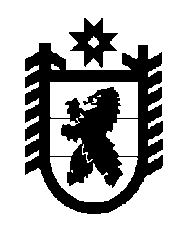 Российская Федерация Республика Карелия    РАСПОРЯЖЕНИЕГЛАВЫ РЕСПУБЛИКИ КАРЕЛИЯ	В соответствии с Указом Президента Российской Федерации от             11 декабря 2010 года № 1535 «О дополнительных мерах по обеспечению правопорядка», Указом Главы Республики Карелия от 11 января 2011 года № 1 «О постоянно действующем координационном совещании по обеспечению правопорядка в Республике Карелия» утвердить прилагаемое решение постоянно действующего координационного совещания по обеспечению правопорядка в Республике Карелия от 1 декабря                          2015 года № 4.          Глава Республики  Карелия                                                               А.П. Худилайненг. Петрозаводск9 декабря  2015 года№ 431-рУтверждено распоряжениемГлавы Республики Карелияот 9 декабря 2015 года № 431-р РЕШЕНИЕ № 4постоянно действующего  координационного совещания по обеспечению правопорядка в Республике Карелия г. Петрозаводск                                                                   1 декабря 2015 годаПредседательствовалГлава Республики Карелия Худилайнен Александр ПетровичПрисутствовали: Богданов Р.Р., Бабойдо Ю.М., Воропаев А.В.,                  Вихров Н.В., Габриелян К.К., Галкин В.А., Долгачева О.В., Дзёган А.В., Жадановский И.С., Жураховская Т.В., Земцов Р.В., Иванов С.В.,                     Измайлов В.В., Казаков Р.А., Косарев Д.Б., Кривонос В.Г., Кукушкин В.П., Манин А.А., Матвеев М.П., Моисеев А.А., Накрошаев А.В., Свинкина М.Л., Серышев А.А., Сильченко Е.В., Сивин И.А., Тарасенко Ю.Б., Терех А.В.,             Улич В.В., Хидишян Е.А., Чмиль В.Я., Чикалюк В.Ф.Вопрос № 1 «О повышении эффективности взаимодействия территориальных органов федеральных органов исполнительной власти, органов исполнительной власти Республики Карелия и органов местного самоуправления по противодействию распространению наркотических средств, психотропных веществ и их аналогов (в том числе курительных смесей)»Решили:1.1. Принять к сведению информацию Управления Федеральной службы Российской Федерации по контролю за оборотом наркотиков по Республике Карелия (далее – Управление ФСКН России по Республике Карелия).1.2. Предложить Управлению ФСКН России по Республике Карелия:1.2.1. Во взаимодействии с иными правоохранительными органами активизировать работу по мониторингу наркообстановки на каналах пересечения государственной границы и внутренних каналах поступления наркотических средств и психотропных веществ, разработке дополнительных мер по выявлению и пресечению фактов контрабанды наркотиков. Обеспечить соответствующий обмен информацией.Срок: постоянно.1.2.2. Во взаимодействии с иными правоохранительными органами принять дополнительные меры по выявлению Интернет-ресурсов, при помощи которых осуществляется незаконный сбыт наркотических средств, психотропных веществ и их аналогов, а также привлечение к употреблению наркотических средств, психотропных веществ и их аналогов новых лиц, особенно молодежи. Обеспечить обмен информацией с заинтересованными органами власти.Срок: постоянно.1.2.3. Усилить противодействие попыткам формирования общественного мнения о возможности легализации в России отдельных видов наркотиков и проводить работу, направленную на формирование в обществе негативного отношения к наркопотреблению с использованием средств массовой информации и волонтерских движений.Активнее привлекать к данной работе органы местного самоуправления муниципальных образований в Республике Карелия.Срок: постоянно.1.3. Предложить Управлению ФСКН России по Республике Карелия, Министерству внутренних дел по Республике Карелия (далее – МВД по Республике Карелия) активизировать работу по профилактике в образовательных организациях Республики Карелия  правонарушений в сфере незаконного оборота наркотиков среди несовершеннолетних.Срок: постоянно.1.4. Министерству по делам молодежи, физической культуре и спорту Республики Карелия, Министерству образования Республики Карелия активизировать работу по пропаганде в молодежной среде здорового образа жизни, вовлечению молодежи в спортивную и общественно-полезную деятельность.Срок: первое полугодие 2016 года.1.5.  Министерству здравоохранения и социального развития Республики Карелия принять меры по разработке комплексных мер профилактики немедицинского потребления наркотиков в Республике Карелия на 2016 и последующие годы, уделив особое внимание разработке конкретных мер, направленных на профилактику потребления наркотических средств в молодежной среде, их финансированию.Срок: I квартал 2016 года.1.6. Министерству образования Республики Карелия совместно с Управлением ФСКН России по Республике Карелия разработать комплекс мер по профилактике употребления наркотических средств и психотропных веществ учащимися образовательных организаций в Республике Карелия.Срок: I квартал 2016 года.1.7. Определить уполномоченными на решение задач в сфере комплексной реабилитации и ресоциализации лиц, потребляющих наркотические средства и психотропные вещества в немедицинских целях, Министерство здравоохранения и социального развития Республики Карелия и Министерство труда и занятости Республики Карелия в пределах их полномочий.Вопрос № 2 «Об организации и проведении работы по противодействию религиозному экстремизму»Решили:2.1. Принять к сведению информацию МВД по Республике Карелия, Министерства Республики Карелия по вопросам национальной политики, связям с общественными, религиозными объединениями и средствами массовой информации.2.2. Предложить МВД по Республике Карелия в целях недопущения дестабилизации обстановки в сфере религиозных отношений на территории Республики Карелия проводить постоянный мониторинг ситуации в данном направлении, выявлять предпосылки к осложнению межконфессионального взаимодействия.Срок: до 31 декабря 2016 года.2.3. Министерству Республики Карелия по вопросам национальной политики, связям с общественными, религиозными объединениями и средствами массовой информации:2.3.1. Продолжить практику проведения встреч с руководителями религиозных объединений, осуществляющих деятельность на территории Республики Карелия, в целях конструктивного взаимодействия, в том числе в сфере профилактики религиозного экстремизма.Срок: до 31 декабря 2016 года.2.3.2. Совместно с Министерством образования Республики Карелия, органами местного самоуправления муниципальных образований в Республике Карелия принять дополнительные меры, направленные на исключение фактов осуществления незаконной деятельности религиозных организаций в общеобразовательных организациях, наличия в школьных библиотеках запрещенной религиозной литературы. Срок: первое полугодие 2016 года.2.4. Предложить Управлению Федеральной службы исполнения наказаний по Республике Карелия:2.4.1. Продолжить в учреждениях уголовно-исполнительной системы Республики Карелия проведение встреч с участием имама Духовного управления мусульман Республики Карелия на тему: «Недопущение распространения идеологии терроризма и экстремизма».Срок: до 31 декабря 2015 года.2.4.2. Провести в рамках занятий по социально-правовым вопросам с осужденными обучающие занятия по развенчиванию идеологии экстремизма и терроризма. Срок: I квартал 2016 года.Вопрос № 3 «О предупреждении банкротства стратегических предприятий и организаций в Республике Карелия»Решили:3.1. Принять к сведению информацию Министерства здравоохранения и социального развития Республики Карелия, Министерства по природопользованию и экологии Республики Карелия, Государственного комитета Республики Карелия по транспорту, Государственного комитета Республики Карелия по управлению государственным имуществом и организации закупок.3.2. Министерству здравоохранения и социального развития Республики Карелия продолжить проведение мониторинга и анализа финансового состояния ГУП РК «Карелфарм», в том числе исполнения программы деятельности ГУП РК «Карелфарм» на 2015-2018 годы.Срок: 2015-2018 годы.3.3. Государственному комитету Республики Карелия по транспорту и  Министерству по природопользованию и экологии Республики Карелия в  соответствии с Федеральным законом от 14 ноября 2002 года №  161-ФЗ «О государственных и муниципальных унитарных предприятиях» провести аудиторскую проверку достоверности бухгалтерской отчетности ГУП РК «Мост», ГУП РК «Карельская геологическая экспедиция».  Срок: первое полугодие 2016 года.3.4. Рекомендовать исполняющему обязанности генерального директора ГУП РК «Мост» Шарапову И.В. принять  меры по приведению расходов предприятия с ожидаемыми доходами, в том числе путем оптимизации численности работников предприятия и структуры управления, активизации работы по взысканию просроченной кредиторской задолженности предприятия, поиску дополнительных доходов предприятия, в том числе от продажи имущества, которое не используется в производственной деятельности.Срок: первое полугодие 2016 года.3.5. Предложить МВД по Республике Карелия, Управлению Федеральной службы безопасности Российской Федерации  по Республике Карелия активизировать работу по выявлению, пресечению и предупреждению преступлений экономической и коррупционной направленности в сфере осуществления деятельности стратегических предприятий и организаций на территории Республики Карелия.Срок: до 31 декабря 2016 года.Вопрос № 4 «Об организации взаимодействия органов внутренних дел Республики Карелия и комиссий по делам несовершеннолетних и защите их прав в профилактике безнадзорности и правонарушений несовершеннолетних, принимаемых мерах по предупреждению подростковой преступности»Решили:4.1. Принять к сведению информацию Министерства внутренних дел по Республике Карелия.4.2. Предложить Прокуратуре Республики Карелия проанализировать практику взаимодействия органов внутренних дел и комиссий по делам несовершеннолетних и защите их прав в вопросах привлечения виновных лиц к административной ответственности. Срок: I квартал 2016 года.4.3. Комиссиям по делам несовершеннолетних и защите их прав муниципальных районов и городских округов:4.3.1. Принять участие в проведении организованных МВД по Республике Карелия оперативно-профилактических мероприятий, направленных на предупреждение безнадзорности и правонарушений несовершеннолетних.Срок: в течение 2016 года.4.3.2. Организовать работу по формированию и направлению в территориальные следственные отделы Следственного управления Следственного комитета Российской Федерации по Республике Карелия и территориальные органы внутренних дел утвержденный реестр квалифицированных психологов, педагогов территориальных учреждений социальной сферы, прошедших обучение для работы с несовершеннолетними участниками уголовного судопроизводства, и график дежурств указанных специалистов, включая дежурства в позднее время суток и в выходные дни, с указанием контактных телефонов и адресов.Срок: постоянно.4.4. Предложить МВД по Республике Карелия по итогам 2015 года в целях выработки совместных мероприятий, направленных на профилактику безнадзорности и правонарушений несовершеннолетних, представить в Межведомственную комиссию по делам несовершеннолетних и защите их прав Республики Карелия информацию о состоянии подростковой преступности на территории Республики Карелия.Срок: январь 2016 года.4.5. Министерству образования Республики Карелия, Следственному управлению Следственного комитета Российской Федерации по Республике Карелия рассмотреть возможность проведения следственных действий с участием потерпевших несовершеннолетних, подвергшихся преступным посягательствам, в кабинетах для социально-психологической диагностики, психоэмоциональной коррекции детей территориальных центров социального обслуживания. Организовать работу таких кабинетов.Срок: в течение 2016 года.